2027 Calendar2027 Calendar2027 Calendar2027 Calendar2027 Calendar2027 Calendar2027 Calendar2027 Calendar2027 Calendar2027 Calendar2027 Calendar2027 Calendar2027 Calendar2027 Calendar2027 Calendar2027 Calendar2027 Calendar2027 Calendar2027 Calendar2027 Calendar2027 Calendar2027 Calendar2027 Calendar2027 Calendar2027 CalendarBahamasBahamasJANUARYJANUARYJANUARYJANUARYJANUARYJANUARYJANUARYFEBRUARYFEBRUARYFEBRUARYFEBRUARYFEBRUARYFEBRUARYFEBRUARYFEBRUARYMARCHMARCHMARCHMARCHMARCHMARCHMARCH2027 Holidays for BahamasSuMoTuWeThFrSaSuMoTuWeThFrSaSuSuMoTuWeThFrSaJan 1	New Year’s DayJan 10	Majority Rule DayJan 11	Majority Rule Day (substitute day)Mar 26	Good FridayMar 28	Easter SundayMar 29	Easter MondayMay 9	Mother’s DayMay 16	PentecostMay 17	Whit MondayJun 4	Randol Fawkes Labour DayJul 10	Independence DayJul 12	Independence Day (substitute day)Aug 2	Emancipation DayOct 12	National Heroes’ DayDec 25	Christmas DayDec 26	Boxing Day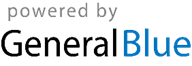 12123456123456Jan 1	New Year’s DayJan 10	Majority Rule DayJan 11	Majority Rule Day (substitute day)Mar 26	Good FridayMar 28	Easter SundayMar 29	Easter MondayMay 9	Mother’s DayMay 16	PentecostMay 17	Whit MondayJun 4	Randol Fawkes Labour DayJul 10	Independence DayJul 12	Independence Day (substitute day)Aug 2	Emancipation DayOct 12	National Heroes’ DayDec 25	Christmas DayDec 26	Boxing Day345678978910111213778910111213Jan 1	New Year’s DayJan 10	Majority Rule DayJan 11	Majority Rule Day (substitute day)Mar 26	Good FridayMar 28	Easter SundayMar 29	Easter MondayMay 9	Mother’s DayMay 16	PentecostMay 17	Whit MondayJun 4	Randol Fawkes Labour DayJul 10	Independence DayJul 12	Independence Day (substitute day)Aug 2	Emancipation DayOct 12	National Heroes’ DayDec 25	Christmas DayDec 26	Boxing Day10111213141516141516171819201414151617181920Jan 1	New Year’s DayJan 10	Majority Rule DayJan 11	Majority Rule Day (substitute day)Mar 26	Good FridayMar 28	Easter SundayMar 29	Easter MondayMay 9	Mother’s DayMay 16	PentecostMay 17	Whit MondayJun 4	Randol Fawkes Labour DayJul 10	Independence DayJul 12	Independence Day (substitute day)Aug 2	Emancipation DayOct 12	National Heroes’ DayDec 25	Christmas DayDec 26	Boxing Day17181920212223212223242526272121222324252627Jan 1	New Year’s DayJan 10	Majority Rule DayJan 11	Majority Rule Day (substitute day)Mar 26	Good FridayMar 28	Easter SundayMar 29	Easter MondayMay 9	Mother’s DayMay 16	PentecostMay 17	Whit MondayJun 4	Randol Fawkes Labour DayJul 10	Independence DayJul 12	Independence Day (substitute day)Aug 2	Emancipation DayOct 12	National Heroes’ DayDec 25	Christmas DayDec 26	Boxing Day24252627282930282828293031Jan 1	New Year’s DayJan 10	Majority Rule DayJan 11	Majority Rule Day (substitute day)Mar 26	Good FridayMar 28	Easter SundayMar 29	Easter MondayMay 9	Mother’s DayMay 16	PentecostMay 17	Whit MondayJun 4	Randol Fawkes Labour DayJul 10	Independence DayJul 12	Independence Day (substitute day)Aug 2	Emancipation DayOct 12	National Heroes’ DayDec 25	Christmas DayDec 26	Boxing Day31Jan 1	New Year’s DayJan 10	Majority Rule DayJan 11	Majority Rule Day (substitute day)Mar 26	Good FridayMar 28	Easter SundayMar 29	Easter MondayMay 9	Mother’s DayMay 16	PentecostMay 17	Whit MondayJun 4	Randol Fawkes Labour DayJul 10	Independence DayJul 12	Independence Day (substitute day)Aug 2	Emancipation DayOct 12	National Heroes’ DayDec 25	Christmas DayDec 26	Boxing DayAPRILAPRILAPRILAPRILAPRILAPRILAPRILMAYMAYMAYMAYMAYMAYMAYMAYJUNEJUNEJUNEJUNEJUNEJUNEJUNEJan 1	New Year’s DayJan 10	Majority Rule DayJan 11	Majority Rule Day (substitute day)Mar 26	Good FridayMar 28	Easter SundayMar 29	Easter MondayMay 9	Mother’s DayMay 16	PentecostMay 17	Whit MondayJun 4	Randol Fawkes Labour DayJul 10	Independence DayJul 12	Independence Day (substitute day)Aug 2	Emancipation DayOct 12	National Heroes’ DayDec 25	Christmas DayDec 26	Boxing DaySuMoTuWeThFrSaSuMoTuWeThFrSaSuSuMoTuWeThFrSaJan 1	New Year’s DayJan 10	Majority Rule DayJan 11	Majority Rule Day (substitute day)Mar 26	Good FridayMar 28	Easter SundayMar 29	Easter MondayMay 9	Mother’s DayMay 16	PentecostMay 17	Whit MondayJun 4	Randol Fawkes Labour DayJul 10	Independence DayJul 12	Independence Day (substitute day)Aug 2	Emancipation DayOct 12	National Heroes’ DayDec 25	Christmas DayDec 26	Boxing Day123112345Jan 1	New Year’s DayJan 10	Majority Rule DayJan 11	Majority Rule Day (substitute day)Mar 26	Good FridayMar 28	Easter SundayMar 29	Easter MondayMay 9	Mother’s DayMay 16	PentecostMay 17	Whit MondayJun 4	Randol Fawkes Labour DayJul 10	Independence DayJul 12	Independence Day (substitute day)Aug 2	Emancipation DayOct 12	National Heroes’ DayDec 25	Christmas DayDec 26	Boxing Day45678910234567866789101112Jan 1	New Year’s DayJan 10	Majority Rule DayJan 11	Majority Rule Day (substitute day)Mar 26	Good FridayMar 28	Easter SundayMar 29	Easter MondayMay 9	Mother’s DayMay 16	PentecostMay 17	Whit MondayJun 4	Randol Fawkes Labour DayJul 10	Independence DayJul 12	Independence Day (substitute day)Aug 2	Emancipation DayOct 12	National Heroes’ DayDec 25	Christmas DayDec 26	Boxing Day1112131415161791011121314151313141516171819Jan 1	New Year’s DayJan 10	Majority Rule DayJan 11	Majority Rule Day (substitute day)Mar 26	Good FridayMar 28	Easter SundayMar 29	Easter MondayMay 9	Mother’s DayMay 16	PentecostMay 17	Whit MondayJun 4	Randol Fawkes Labour DayJul 10	Independence DayJul 12	Independence Day (substitute day)Aug 2	Emancipation DayOct 12	National Heroes’ DayDec 25	Christmas DayDec 26	Boxing Day18192021222324161718192021222020212223242526Jan 1	New Year’s DayJan 10	Majority Rule DayJan 11	Majority Rule Day (substitute day)Mar 26	Good FridayMar 28	Easter SundayMar 29	Easter MondayMay 9	Mother’s DayMay 16	PentecostMay 17	Whit MondayJun 4	Randol Fawkes Labour DayJul 10	Independence DayJul 12	Independence Day (substitute day)Aug 2	Emancipation DayOct 12	National Heroes’ DayDec 25	Christmas DayDec 26	Boxing Day252627282930232425262728292727282930Jan 1	New Year’s DayJan 10	Majority Rule DayJan 11	Majority Rule Day (substitute day)Mar 26	Good FridayMar 28	Easter SundayMar 29	Easter MondayMay 9	Mother’s DayMay 16	PentecostMay 17	Whit MondayJun 4	Randol Fawkes Labour DayJul 10	Independence DayJul 12	Independence Day (substitute day)Aug 2	Emancipation DayOct 12	National Heroes’ DayDec 25	Christmas DayDec 26	Boxing Day3031Jan 1	New Year’s DayJan 10	Majority Rule DayJan 11	Majority Rule Day (substitute day)Mar 26	Good FridayMar 28	Easter SundayMar 29	Easter MondayMay 9	Mother’s DayMay 16	PentecostMay 17	Whit MondayJun 4	Randol Fawkes Labour DayJul 10	Independence DayJul 12	Independence Day (substitute day)Aug 2	Emancipation DayOct 12	National Heroes’ DayDec 25	Christmas DayDec 26	Boxing DayJULYJULYJULYJULYJULYJULYJULYAUGUSTAUGUSTAUGUSTAUGUSTAUGUSTAUGUSTAUGUSTAUGUSTSEPTEMBERSEPTEMBERSEPTEMBERSEPTEMBERSEPTEMBERSEPTEMBERSEPTEMBERJan 1	New Year’s DayJan 10	Majority Rule DayJan 11	Majority Rule Day (substitute day)Mar 26	Good FridayMar 28	Easter SundayMar 29	Easter MondayMay 9	Mother’s DayMay 16	PentecostMay 17	Whit MondayJun 4	Randol Fawkes Labour DayJul 10	Independence DayJul 12	Independence Day (substitute day)Aug 2	Emancipation DayOct 12	National Heroes’ DayDec 25	Christmas DayDec 26	Boxing DaySuMoTuWeThFrSaSuMoTuWeThFrSaSuSuMoTuWeThFrSaJan 1	New Year’s DayJan 10	Majority Rule DayJan 11	Majority Rule Day (substitute day)Mar 26	Good FridayMar 28	Easter SundayMar 29	Easter MondayMay 9	Mother’s DayMay 16	PentecostMay 17	Whit MondayJun 4	Randol Fawkes Labour DayJul 10	Independence DayJul 12	Independence Day (substitute day)Aug 2	Emancipation DayOct 12	National Heroes’ DayDec 25	Christmas DayDec 26	Boxing Day12312345671234Jan 1	New Year’s DayJan 10	Majority Rule DayJan 11	Majority Rule Day (substitute day)Mar 26	Good FridayMar 28	Easter SundayMar 29	Easter MondayMay 9	Mother’s DayMay 16	PentecostMay 17	Whit MondayJun 4	Randol Fawkes Labour DayJul 10	Independence DayJul 12	Independence Day (substitute day)Aug 2	Emancipation DayOct 12	National Heroes’ DayDec 25	Christmas DayDec 26	Boxing Day456789108910111213145567891011Jan 1	New Year’s DayJan 10	Majority Rule DayJan 11	Majority Rule Day (substitute day)Mar 26	Good FridayMar 28	Easter SundayMar 29	Easter MondayMay 9	Mother’s DayMay 16	PentecostMay 17	Whit MondayJun 4	Randol Fawkes Labour DayJul 10	Independence DayJul 12	Independence Day (substitute day)Aug 2	Emancipation DayOct 12	National Heroes’ DayDec 25	Christmas DayDec 26	Boxing Day11121314151617151617181920211212131415161718Jan 1	New Year’s DayJan 10	Majority Rule DayJan 11	Majority Rule Day (substitute day)Mar 26	Good FridayMar 28	Easter SundayMar 29	Easter MondayMay 9	Mother’s DayMay 16	PentecostMay 17	Whit MondayJun 4	Randol Fawkes Labour DayJul 10	Independence DayJul 12	Independence Day (substitute day)Aug 2	Emancipation DayOct 12	National Heroes’ DayDec 25	Christmas DayDec 26	Boxing Day18192021222324222324252627281919202122232425Jan 1	New Year’s DayJan 10	Majority Rule DayJan 11	Majority Rule Day (substitute day)Mar 26	Good FridayMar 28	Easter SundayMar 29	Easter MondayMay 9	Mother’s DayMay 16	PentecostMay 17	Whit MondayJun 4	Randol Fawkes Labour DayJul 10	Independence DayJul 12	Independence Day (substitute day)Aug 2	Emancipation DayOct 12	National Heroes’ DayDec 25	Christmas DayDec 26	Boxing Day25262728293031293031262627282930Jan 1	New Year’s DayJan 10	Majority Rule DayJan 11	Majority Rule Day (substitute day)Mar 26	Good FridayMar 28	Easter SundayMar 29	Easter MondayMay 9	Mother’s DayMay 16	PentecostMay 17	Whit MondayJun 4	Randol Fawkes Labour DayJul 10	Independence DayJul 12	Independence Day (substitute day)Aug 2	Emancipation DayOct 12	National Heroes’ DayDec 25	Christmas DayDec 26	Boxing DayJan 1	New Year’s DayJan 10	Majority Rule DayJan 11	Majority Rule Day (substitute day)Mar 26	Good FridayMar 28	Easter SundayMar 29	Easter MondayMay 9	Mother’s DayMay 16	PentecostMay 17	Whit MondayJun 4	Randol Fawkes Labour DayJul 10	Independence DayJul 12	Independence Day (substitute day)Aug 2	Emancipation DayOct 12	National Heroes’ DayDec 25	Christmas DayDec 26	Boxing DayOCTOBEROCTOBEROCTOBEROCTOBEROCTOBEROCTOBEROCTOBERNOVEMBERNOVEMBERNOVEMBERNOVEMBERNOVEMBERNOVEMBERNOVEMBERDECEMBERDECEMBERDECEMBERDECEMBERDECEMBERDECEMBERDECEMBERDECEMBERJan 1	New Year’s DayJan 10	Majority Rule DayJan 11	Majority Rule Day (substitute day)Mar 26	Good FridayMar 28	Easter SundayMar 29	Easter MondayMay 9	Mother’s DayMay 16	PentecostMay 17	Whit MondayJun 4	Randol Fawkes Labour DayJul 10	Independence DayJul 12	Independence Day (substitute day)Aug 2	Emancipation DayOct 12	National Heroes’ DayDec 25	Christmas DayDec 26	Boxing DaySuMoTuWeThFrSaSuMoTuWeThFrSaSuSuMoTuWeThFrSaJan 1	New Year’s DayJan 10	Majority Rule DayJan 11	Majority Rule Day (substitute day)Mar 26	Good FridayMar 28	Easter SundayMar 29	Easter MondayMay 9	Mother’s DayMay 16	PentecostMay 17	Whit MondayJun 4	Randol Fawkes Labour DayJul 10	Independence DayJul 12	Independence Day (substitute day)Aug 2	Emancipation DayOct 12	National Heroes’ DayDec 25	Christmas DayDec 26	Boxing Day121234561234Jan 1	New Year’s DayJan 10	Majority Rule DayJan 11	Majority Rule Day (substitute day)Mar 26	Good FridayMar 28	Easter SundayMar 29	Easter MondayMay 9	Mother’s DayMay 16	PentecostMay 17	Whit MondayJun 4	Randol Fawkes Labour DayJul 10	Independence DayJul 12	Independence Day (substitute day)Aug 2	Emancipation DayOct 12	National Heroes’ DayDec 25	Christmas DayDec 26	Boxing Day3456789789101112135567891011Jan 1	New Year’s DayJan 10	Majority Rule DayJan 11	Majority Rule Day (substitute day)Mar 26	Good FridayMar 28	Easter SundayMar 29	Easter MondayMay 9	Mother’s DayMay 16	PentecostMay 17	Whit MondayJun 4	Randol Fawkes Labour DayJul 10	Independence DayJul 12	Independence Day (substitute day)Aug 2	Emancipation DayOct 12	National Heroes’ DayDec 25	Christmas DayDec 26	Boxing Day10111213141516141516171819201212131415161718Jan 1	New Year’s DayJan 10	Majority Rule DayJan 11	Majority Rule Day (substitute day)Mar 26	Good FridayMar 28	Easter SundayMar 29	Easter MondayMay 9	Mother’s DayMay 16	PentecostMay 17	Whit MondayJun 4	Randol Fawkes Labour DayJul 10	Independence DayJul 12	Independence Day (substitute day)Aug 2	Emancipation DayOct 12	National Heroes’ DayDec 25	Christmas DayDec 26	Boxing Day17181920212223212223242526271919202122232425Jan 1	New Year’s DayJan 10	Majority Rule DayJan 11	Majority Rule Day (substitute day)Mar 26	Good FridayMar 28	Easter SundayMar 29	Easter MondayMay 9	Mother’s DayMay 16	PentecostMay 17	Whit MondayJun 4	Randol Fawkes Labour DayJul 10	Independence DayJul 12	Independence Day (substitute day)Aug 2	Emancipation DayOct 12	National Heroes’ DayDec 25	Christmas DayDec 26	Boxing Day2425262728293028293026262728293031Jan 1	New Year’s DayJan 10	Majority Rule DayJan 11	Majority Rule Day (substitute day)Mar 26	Good FridayMar 28	Easter SundayMar 29	Easter MondayMay 9	Mother’s DayMay 16	PentecostMay 17	Whit MondayJun 4	Randol Fawkes Labour DayJul 10	Independence DayJul 12	Independence Day (substitute day)Aug 2	Emancipation DayOct 12	National Heroes’ DayDec 25	Christmas DayDec 26	Boxing Day31Jan 1	New Year’s DayJan 10	Majority Rule DayJan 11	Majority Rule Day (substitute day)Mar 26	Good FridayMar 28	Easter SundayMar 29	Easter MondayMay 9	Mother’s DayMay 16	PentecostMay 17	Whit MondayJun 4	Randol Fawkes Labour DayJul 10	Independence DayJul 12	Independence Day (substitute day)Aug 2	Emancipation DayOct 12	National Heroes’ DayDec 25	Christmas DayDec 26	Boxing Day